Child Development and Education Department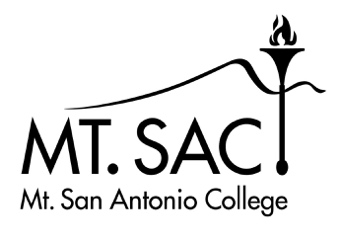 Winter 2021 Advisory Committee AgendaFebruary 4, 202210:00AM - 12:00PMVia Zoom         Industry Representatives				                 	                  Mt. SAC Faculty, Deans, and StaffTamika AddisonJenna KimJennifer Galbraith, Bus. Div. DeanTony Henry, Co-ChairLupe MedinaCharity VasquezKaren Curran, Mentor ProgramCecelia Thay, Co-ChairNancy HurlbutDawn FinleyAmber Purnell, Observation Lab LeadEstela Mejia-Gonzalez, FacultyAmy BlandfordK. FuertizPatricia Maestro, Academic CounselorLucie Melendez, FacultyHeidi CarranzaTianshu Pan Keiko Tsurumi, TPIShireetha Gethers, FacultyBobby GuerreroTim Kovac Recorder:  Estela Mejia-GonzalezConnie White Akemi VasquezItemDiscussionOutcome/Action NeededWelcome and IntroductionsCecelia Thay called the meeting to order at 10:02am.2020-21 Advisory Minutes2020-21 CDE Advisory Minutes (February 5, 2021) was reviewed and approved via email by advisory members.Advisory minutes are posted on the Mt SAC Business Division Webpage.Business Division Business Division Dean Jennifer Galbraith shared the following: Students on campus must be Covid vaccinated or have exemption and staff must be vaccinated or test weekly. College enrollment for Spring 2022 is currently 46% Face to Face, 7 .2% Hybrid, and 46% DL. Business Division 32% Face to Face, 7% Hybrid, 61% DL. In order to teach DL courses, faculty must be SPOT certified and FOMAR alone is no longer accepted.  Pre-pandemic, only 6% course were DL and the anticipation is at least 30% of courses will remain DL. Campus enrollment is down 10% compared to Spring 2020, Business Division enrollment is down 12% and Child Development is down 16%.  Outreach and advertising is taking place to increase enrollment. The process of canceling in-person courses and replacing with DL courses is taking place due to low enrollment. Low enrolled Face-to-Face sections are allowed to take place for this spring but this exemption will not continue next year.  Higher DL instruction in the Business Division 40/60 will be 60/40.Mt. SAC Child Development CenterTamika Addison shared the following. CHLD 66/67L students will in-person observation and practicum in the Observation Lab and CDC classrooms. Part of the CDC’s mission is to provide student observation and clinical experiences as a Lab School.  The number of students will be limited and social distancing will be practiced.  The CDC is continuing a successful collaboration with Baldwin Park Unified School district by providing the educational component with two Early Head Start Classrooms. The CDC will be hiring student workers, 2 full-time Child Development Specialist I, and 1 full-time Child Development Specialist II.  State funding is split between CDE and DSS. Changes to new TK plan will impact CDC due to K-12 being considered an LEA. Parent choice will help and the CDC continuity of care. Nancy Hulbert suggested establishing scholarships to retain families, Tamika will inquire about scholarship possibilities.  Advisory-Driven CDE Program Improvements Cecelia Thay shared the following are outcomes of past CDE Advisory recommendations:For the 2021-22 academic year about 45% of CDE classes are on-line/hybrid and 55% are “in-person”.During winter intersession 2022, 5 sections of CHLD 67/67L Early Child Development Practicum is offered, accommodating 20 students.The following “Specialty” courses are offered on-line in spring 2022 (only offered 1 time per year):  CHLD 63 - Math and Science for Young Children (on-line)CHLD 71B - Personnel and Leadership in Child Development Programs (on-line)CHLD 74 - Program Planning for the School Age Child (on-line)CHLD 79 – Infant Toddler Care & Education (hybrid – Mondays 9:45-11:10AM 2nd 8 weeks)CHLD 83 – Current Issues in Child Development, in-person Tuesdays 4:30-6:10PM (8 week course 2/21-4/17)The “current issue” for CHLD 83 will focus on Child Life Programs, taught by Child Life Expert, Charity Vasquez.  The Child Life Programs at hospitals play a vital role in the care of children and their families. As part of a hospital’s family-centered care, Child Life specialists work with patients and families to reduce stress and anxiety and promote positive coping during treatment.This course will help students gain a broad understanding of the field of Child Life and equip them with the knowledge of the history and trends of the child life profession. Content will include: Scope of practice in Child Life, Child Life documents, Child Life theoretical foundations, impacts of illnesses/injuries/conditions on development and stressors, family centered-care, and introduction to exceptional and medically challenged children.CHLD 85 - Infants at Risk (on-line)Updates to curriculum were entered and are in the final stages of approval for the following course and certificates:  CHLD 72CHLD 84Level II CertificateLevel III CertificateEarly Childhood Teacher Certificate (formerly Teaching)Infant/Toddler Care Teacher CertificateEarly Intervention & Inclusion CertificateSchool-age Child CertificateAdministration CertificateChild Development A.S. Early Childhood Education AS-T Educational Paraprofessional A.S.Educational Paraprofessional emphasis on Children with Special Needs Certificate Educational Paraprofessional emphasis on Cultural Diversity Certificate We provided the following workshops for CDE students:General Information Session - Thursday, 9/16 1:15-2:45PMPermit Information Session - Wednesday 10/13 5:00-6:30PMUpdate and revisions to Child Development & Education Department webpage updates and Instagram page.Child Development & Education Department Mission, Vision, Core Values & GoalsTony Henry shared that the CDE faculty have been collaboratively revising the Child Development & Education Department’s Mission, Vision, Core Values and Goals based on the most recent guidelines and standards for the ECE field (NAEYC’s Preparing a Profession (2021), NAEYC’s Professional Standards and Competencies for Early Childhood Educators (2019), California Early Education Program Guidelines (2019), and Unifying Framework for the Early Childhood Education Profession (2020).  The revisions are expected to be completed and posted on the CDE website by the end of March.Early Childhood Education California Teaching Performance Assessment (ECE CalTPA) Pilot StudyTony Henry shared that the Mt. SAC Child Development & Education Department is participating in the California Commission on Teacher Credentialing’s Early Childhood Education California Teaching Performance Assessment (ECE CalTPA) Pilot Study.  https://www.ctc.ca.gov/educator-prep/early-careThis is a federally funded grant project overseen by CDE, WestEd, & HHSTimeline: July 2020-December 2022Pilot 1: ECE TPEs Pilot 2: ECE Program Guidelines Pilot 3: ECE Teaching Performance Assessment (ECE TPA) Pilot 4: ECE Peer Program Quality Review ProcessThe following Mt. SAC faculty were selected by the Commission on Teacher Credentialing selected and serving on 2 Statewide design teams since spring 2021:Tony Henry - ECE Program Quality Peer Review Design Team Lucie Melendez - ECE Teaching Performance Assessment Design TeamSPOT Certification (Skills and Pedagogy for Online Teaching)Tony Henry share following CDE faculty have attained SPOT Certification: Tamika Addison, Karen, Curran, Kelly Field, Shireetha Gethers, Lupe Hernandez, Tony Henry, Lucy Jackson, Sheila Mateo, Estela Mejia-Gonzalez, Mayda Medrano, Lucie Melendez, Darlene Landeros, Sianvie Sumiati, Cecelia Thay and Heather Toyoshima.  Several others are in SPOT Certification process.SPOT (Skills and Pedagogy for Online Teaching) is the certification process required for Mt. SAC faculty who wish to teach courses online. Faculty members develop skills and pedagogy needed for effective online teaching, and demonstrate their knowledge through the completion of tasks in the certification process.  Jennifer shared that faculty compensation for Spot Certification changed from 16 hours to 40 hours.   CHLD 66L Observation & Assessment and CHLD 67L Practicum On-lineEstela Mejia-Gonzalez and Lucie Melendez shared their evolving, innovative approach to providing CHLD 66L Observation & Assessment and CHLD 67L Practicum on-line during fall 21 and winter 22.  CHLD 67/67L were offered the 1st time during a winter intersession, accommodating 20 students.   CHLD 67L will return to traditional in-person courses in spring 2022. In Fall 2021 7 sections of CHLD 67L were offered as synchronous online and CHLD 67 was offered in-person. CHLD 66L offered 7 sections of synchronous online and CHLD 66 was offered in-person. Curriculum Review and Modifications for 2021-22CHLD 6 Introduction to Child Development Curriculum (3 units)Recommended to revise course and modify assignment requirements.  Revision will align with Curriculum Alignment Project (CAP) course outlinesAdvisory recommend to modify CHLD 6.     Motioned – Amy BlandfordSeconded – Karen CurranEDUC 16 Aspect & Issue with Teaching Service Learning (3 units)Recommended to revise course and modify assignment requirements for 4-year review.  Advisory recommend to modify EDUC 16.     Motioned – Karen CurranSeconded – Tamika AddisonCHLD 67 & 67L Early Childhood Development Practicum (3 units) Update assignment requirements to include demonstration of competencies described in the Early Childhood Education California Teaching Performance Assessment since this will eventually be required for permit attainment.Advisory recommend to update CHLD 67 & 67L.     Motioned – Karen CurranSeconded – Lupe MedinaCHLD 86 & 87 Infant Toddler Practicum (3 units) Update assignment requirements to include demonstration of competencies described in the Early Childhood Education California Teaching Performance Assessment since this will eventually be required for permit attainment.Advisory recommend to update CHLD 67 & 67L.     Motioned – Karen CurranSeconded – Lupe MedinaCHLD 83 Current Issues in Child Development (1 unit) is not repeatable.  Recommended to create additional 1 unit “current issue” courses so we can offer varied topics or as a series of the same topic (i.e. Child Life, Trauma Informed Care, Disaster preparedness, Early Childhood Mental Health, Pandemic effects on children, TK for 3 year-olds, etc.)  Advisory recommend to create CHLD 83A, 83B, & 83C.     Motioned – Karen CurranSeconded – Lucie MelendezCreate new A.S. Degree:Child Development – Early Intervention and InclusionCreate a new A.S. Child Development – Early Intervention and Inclusion The new A.S. would be based on the Early Intervention and inclusion certificate:CHLD 1	Child, Family, School and Community: 3.0 units, CSU/UC transferableCHLD 5	Principles & Practices in Child Development Programs: 3.0 units, CSU CHLD 11	Child and Adolescent Development: 3.0 units, CSU/UC transferableCHLD 66	Early Childhood Development Observation & Assessment*: 2.0 units, CSU CHLD 66L Early Childhood Development Observation & Assessment Laboratory*: 1.0 unit, CSU CHLD 68	Introduction to Children with Special Needs: 3.0 units, CSU transferableCHLD 73	Infant and Toddler Development: 3.0 units, CSUCHLD 79	Infant and Toddler Care and Education: 3.0 units, CSUCHLD 80	Curriculum and Strategies for Children with Special Needs: 3.0 units, CSUCHLD 85	Infants at Risk: 3.0 unitPLUS 	Choose from one of the following options:CHLD 67	Early Childhood Development Practicum*: 2.0 units, CSU transferable ANDCHLD 67L Early Childhood Development Practicum Laboratory*: 1.0 unit, CSU transferableORCHLD 86	Infant Toddler Practicum Seminar*: 2.0 units, CSU transferable ANDCHLD 87	Infant Toddler Practicum Field Experience*: 1.0 unit, CSU transferable Total Units: 30.0Advisory recommend to create Child Development Early Intervention and Inclusion A.S. Motioned –Tamika Addison Seconded – Heidi Carranza Perkins Funding Cecelia Thay stated the 2021-2022 budget request was $64,457 and the CDE Department was awarded $37,808 to cover personnel costs for the Child Observation Laboratory for 2 Professional Experts.  Jennifer Galbraith recommended including equipment purchases on future requests.  The equipment purchase may not be initially awarded but are helpful to be included as a backup in case additional funds are available at a later date.Advisory recommend to request 2022-23 funding for:Motioned – Karen CurranSeconded – Amy Blandford Strong Workforce (SWI)Cecelia Thay shared that current SWI funding ends June 2022 which currently pays for Observation Lab Assistants and Associate Teacher floaters in the CDC to fill in for Specialist Teacher while they mentor student workers.  3 Surface Pros were purchased for CDC apprenticeship student to enter data for DRDPs (Desired Result Developmental Profiles).  We will be purchasing 6 digital cameras, 2 Surface Pros, 2 laptops which will be used assess student candidates as required by the new the California ECE Teacher Performance Assessments. Our 2022-23 application requests were declined. Jennifer mentioned to add equipment for second round of funding. Child Observation LaboratoryJennifer Galbraith and Tony Henry stated the Business Division has been approved to hire a new full-time CDE Child Observation Lab Technician funded by the college.  This need is finally being funded after many years of repeated requests.Amber Purnell shared that the Child Observation Laboratory Team is offering online tutoring services (via Zoom) for students enrolled in any CHLD courses.  Students can access tutoring through the Mt SAC Child Development & Education  website. Amber shared the following. The Lab has offered limited in-person services due to contact tracing and to not overwhelm facility. Upon entry a Cleared4 pass is required of visitors. California Early Childhood Mentor Program (CECMP)Karen Curran presented regional updates and the status of the California Early Childhood Mentor Program (CECMP). There are 15 current mentors and 5 have retired but still continue to mentor. Number of mentors is currently 15.  Neva Bandelow is the new director of the CECMP.  CECMP has transferred to the California Department of Social Services.  The director has advocated for restoration of funding and an amended contract is being finalized. Stipends will increase once amendment is finalized. Restrictions have been removed to serve only QCC (Quality Counts California) sites. The mentor Selection work will be restored pending a finalized amendment. Both virtual and in-persons supports are available in compliance with local and Public Health Guidance. CECMP plans to provide institutes in geographically appropriate areas across the state. Once the process is approved for recruitment, the region needs to recruit more mentors. Karen asked Committee Members to send mentor recommendation to her.  Liaison CounselorPatricia Maestro serves as the liaison counselor for Child Development & Education Several specialized workshops were provided in fall to support CDE students:"Got Child Development Certificates" workshop (9/23/2021) Ready. Set. Go. Child Development Transfer workshop (10/21/2021) Child Development applicants to CSU:  Fall 2021 – 48 applicants. Spring 2022 – 18 applicants.Patricia can be reached at pmaestro@mtsac.edu . The counseling department worked with the CDC SP792 immunization requirement to help students register for CHLD 66/66L and 67/67L for spring 2022. Guided Pathways created an ECE career page with career and educational information for students.CDE Webpage UpdatesLucie Melendez shared the Child Development & Education Department webpage and Instagram page are continuously updated with relevant and useful information for students.  The adapted information at this site has been very helpful for students whom are seeking information and answers on-line. Patricia Maestro commended Lucie Melendez for the “model” CDE website. Child Development Permit ApplicationsLucie Melendez stated the CDTC is now offer on-line submission for first-time or upgrade CA Child Development Permit Application.  https://www.childdevelopment.org/   The Department highly encourages students to apply on-line since priority processing is given to on-line applications.  Lucie Melendez and Tony Henry provided a Zoom Workshop (10/13) guiding students through process.  Printed tips for completing the application are available at Permit Information tab and printed copies are available in each Building 73 classroom and lobby.Child Development Training Consortium (CDTC)Lucie Melendez reported the CDTC supports students by paying for permit application, livescan fees and unit reimbursement through their Educational Support Grant (ESG). The ESG, unit reimbursement (up to $38/unit) is available to students who are taking child development courses and are either 1) currently working in the field or 2) taking practicum courses. Up to date, Mt. SAC has reached 181 of the 300-unit allocation awarded to Mt. SAC.  119 units remain available for the spring semester and Mt. SAC will continue to collect application until May 6, 2022.ArticulationLucie Melendez, Articulation Lead, reports the CDE Department holds agreements for articulating courses with local High Schools, Regional Occupational Programs and Adult Education Programs. CHLD 5, CHLD 64 and CHLD 61 are courses approved by the college for credit by exam. Credit by Exam proctoring occurs 1-2 times per year. This academic year a spring articulation exam date is scheduled for May 13, 2022 for CHLD 5.  The exam will be proctored via Honorlock on Canvas.Local high schools with current articulation agreements include:  Walnut High School, Pomona High School, Garey High School, Baldwin Park High School, and Sierra Vista High School.High School Dual EnrollmentTony Henry reported that the CDE Department is offering High School dual enrollment courses at Nogales High School.  The courses are open to both high school students and regular Mt SAC students:  CHLD 64 Health Safety Nutrition - Fall 2021 MW 3:15-5:05PM - Nogales HS CHLD 50 Teaching in a Diverse Society - Spring 2022 TTh 3:15-5:05PM - Nogales HSAt this time, we are not offering courses with in-person child observation assignments since it may be a challenge for HS students to complete observations at the Mt SAC CDC. Jennifer mentioned  that Mt. SAC students or community members can enroll in the program. . Foothill Family Services/ ECEPTS PartnershipTony Henry shared that the CDE Department has been approached by Foothill Family Services regarding providing courses for a grant they received.  Mt SAC would provide 1-2 entry level Child Development credit courses at their site (El Monte) per semester over a 4 year period. Early Care & Education Pathways to Success (ECEPTS) is helping Foothill Family Services administer the grant.  The Child Development courses may start in fall 2022.Full-time faculty replacementTony Henry stated a request for Full-time faculty was submitted in October – to replace Darlene Landeros who retired in June 2020.  The request was ranked #15 by AMAC (Academic & Mutual Agreement Council).  However, the college will only be hiring the first 6 on the list.Current Program NeedsCecelia Thay stated the Child Development & Education Department understands the importance of developing a thoughtful and intentional plan to positively shape the early childhood education profession, the following conditions currently influence the department’s effectiveness.  The Department’s current needs are:Complete hiring process for a full-time Child Observation Lab Technician.Obtain 1 full-time Faculty members to replace 1 retiree (Darlene Landeros).Continue Perkins support with student Lab assistants, professional experts, and professional development.Make program improvements to meet current trends - program development, professional training and equipment.Public Comment/ AnnouncementsAmy Blandford (University of LaVerne) shared the ULA offers a certificate program for Certified Teachers teaching in TK classrooms.Jenna Kim (CSU Fullerton) shared updates from Cal-State Fullerton.Constance White (PITC) shared that PITC Demonstration programs have sunsetted, however resources are updated and available at www.pitc.org for programs and institutions to use.Nancy Hurlbut reported the NAEYC Commission on the Accreditation of Early Childhood Higher Education Programs has awarded accreditation to Cal Poly Pomona Child & Adolescent Studies.  Their program is growing and they currently in the process of searching for 3 full-time tenure track faculty.Lupe Medina reported the Mt SAC CDC is currently in the process of reaccreditation by NAEYC.Charity Vasquez (Azusa Pacific University shared about the Child Life Specialist program and offered to discuss or present information about the Child Life profession to any interested parties.Bobby Guerrero (Pomona Unified Child Development) shared updates on their program and the District is need of Instructional Aides.AdjournmentMeeting was adjourned at 12:00pm.